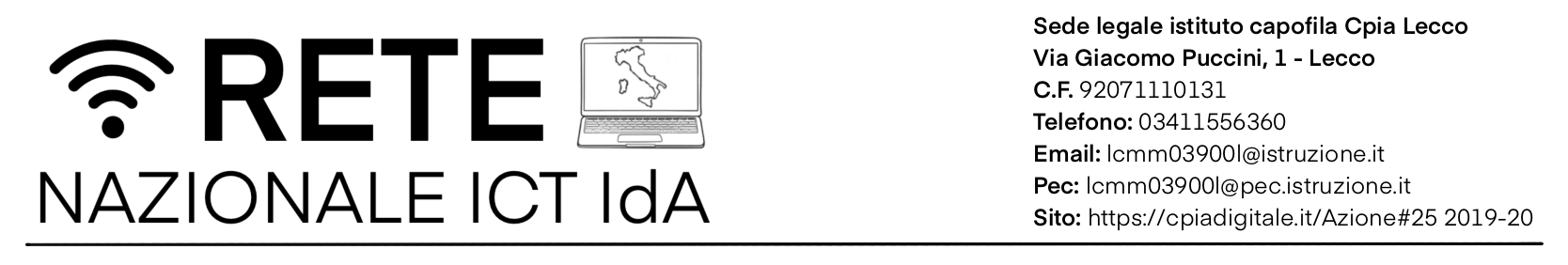 Allegato n° 2 – Autovalutazione dei titoli Il/la sottoscritt ______________________________________, considerati i criteri di selezione indicati nel bando, consapevole che chiunque rilascia dichiarazioni mendaci è punito ai sensi del c.p. e delle leggi speciali in materia, ai sensi e per gli effetti dell’art. 76 DPR 445/2000, dichiara quanto segue:Lì_________________________                                                                                                                            Firma________________________criteripunteggio massimo punteggio a cura dell’interessato (le specifiche devono trovare riscontro nelle dichiarazioni del curriculum vitae che verrà esaminato dalla commissione)anni di insegnamento CPIA0,5 per anno2partecipazione a gruppi / commissioni FAD a livello di CPIA1 per anno3partecipazione a gruppi / commissioni FAD a livello di regionale2 per anno6partecipazione a gruppi / commissioni FAD a livello nazionale (es. INDIRE, università)3 per anno9esperienza nella realizzazione di MOOC1 per MOOC4incarichi come Funzione Strumentale o collaboratore dirigente scolastico1 per anno3membro gruppi tecnico nazionale1 per anno330